Печатное средство массовой информации органов местного самоуправления муниципального образования Мушковичского  сельского поселения Ярцевского района Смоленской областиАДМИНИСТРАЦИЯМУШКОВИЧСКОГО СЕЛЬСКОЕ ПОСЕЛЕНИЕЯРЦЕВСКОГО РАЙОНА СМОЛЕНСКОЙ ОБЛАСТИП О С Т А Н О В Л Е Н И ЕНа основании ст. 264.2 Бюджетного Кодекса Российской Федерации от 31.07.1998 года № 145-ФЗ, Федерального закона от 06.10.2003 года №131-ФЗ «Об общих принципах местного самоуправления в Российской Федерации», Устава Мушковичского сельского поселения Ярцевского района Смоленской областиАдминистрация Мушковичского сельского поселения Ярцевского района Смоленской области п о с т а н о в л я е т:1. Утвердить прилагаемый отчет об исполнении бюджета муниципального образования Мушковичское сельское поселение Ярцевского района Смоленской области девять месяцев  2020 года (приложение).2. Направить отчет об исполнении бюджета в Совет депутатов Мушковичского сельского поселения Ярцевского района Смоленской области  и Контрольно-ревизионную комиссию муниципального образования «Ярцевский район» Смоленской области.3. Опубликовать настоящее постановление в печатном средстве массовой информации органов местного самоуправления муниципального образования Мушковичского сельского поселения Ярцевского района Смоленской области «Вести поселения» и  разместить на официальном сайте Администрации муниципального образования «Ярцевский район» Смоленской области.4. Контроль за выполнением настоящего постановления оставляю за собой.Глава муниципального образованияМушковичского  сельского поселенияЯрцевского района Смоленской области:	                                                      А.А. Азаренков  УТВЕРЖДЕН                                                                                                                Постановлением Администрации                                                                                                                       Мушковичского сельского поселения                                                                                                              Ярцевского района Смоленской области                                                                                                                                          от 26.10.2020 года   № 56Отчет об исполнении бюджета муниципального образованияМушковичское сельское поселение Ярцевского района Смоленской области за девять месяцев  2020  годаИсполнение доходной части по объемам поступлений доходов в местный бюджет за девять месяцев  2020  года(рублей, копеек)Исполнение расходной части бюджета муниципального образования Мушковичское сельское поселение Ярцевского района Смоленской области по разделам и подразделам, целевым статьям и видам расходов функциональной классификации расходов бюджетов Российской Федерации за девять месяцев  2020  года   (рублей, копеек)       Информация об исполнении  бюджета муниципального образования Мушковичское сельское поселение Ярцевского района Смоленской области за девять месяцев 2020 года           Доходная часть бюджета исполнена на  71,1  % от годовых назначений или в денежном выражении поступило  3078339,14  рублей.       Налоговых доходов поступило 847232,65 рублей.          За девять месяцев  2020 года безвозмездные поступления исполнены в сумме 2231106,49 рублей, что составляет 74,5  % от годовых назначений.       Расходная часть бюджета исполнена на  67,1  % от годовых назначений, что в денежном выражении составляет 3411450,75 рублей, в том числе по разделам:     На 2020 год предусмотрено ассигнований по разделу «Общегосударственные вопросы»  в сумме 2627834,21 рублей, за девять месяцев  2020 года кассовое исполнение  составило 1724662,98 рублей, или  65,6  %, в том числе:   Численность муниципальных служащих – 1. Расходы на его содержание (денежное содержание) – 382490,05  рублей.   Численность работников муниципального учреждения – 6. Расходы на их содержание (денежное содержание) – 897617,70  рублей.       На 01.10.2020 года численность муниципальных должностей  по Администрации  составляет  1 человек; численность должностей, не являющихся муниципальными и исполняющие обязанности по техническому обеспечению - 2 человека; численность лиц, содержащихся по  ЕТС - 4 человека. Вакантных должностей нет.        Результат исполнения бюджета за девять месяцев 2020 года:Источники финансирования дефицитов бюджетов за девять месяцев  2020  годаСОВЕТ ДЕПУТАТОВ МУШКОВИЧСКОГОСЕЛЬСКОГО ПОСЕЛЕНИЯР Е Ш Е Н И Еот 03.11.2020 года                                                                            №  20В соответствии с Федеральным законом от 12 ноября 2019 № 367-ФЗ «О приостановлении действия отдельных положений Бюджетного кодекса Российской Федерации и установлении особенностей исполнения бюджетов бюджетной системы Российской Федерации в 2020 году», Федеральным законом от 6 октября 2003 года № 131-ФЗ «Об общих принципах организации местного самоуправления в Российской Федерации», Уставом Мушковичского сельского поселения Ярцевского района Смоленской области, рассмотрев проект решения «О приостановлении действия отдельных положений в Положении о бюджетном процессе в Мушковичском сельском  поселении  Ярцевского района Смоленской области», внесенный Главой муниципального образования Мушковичского сельского поселения Ярцевского района Смоленской области, Совет депутатов Мушковичского сельского поселения Ярцевского района Смоленской областиР Е Ш И Л: 1. Приостановить до 1 января 2021 года действия пункта 1 и пункта 5 статьи 3 Положения о бюджетном процессе в Мушковичском  сельском поселении Ярцевское района Смоленской области, утвержденного решением Совета депутатов Мушковичского сельского поселения  Ярцевского района Смоленской области от 30.10.2015 г. № 14 (в редакции решений Совета депутатов Мушковичского сельского поселения Ярцевского района Смоленской области от  05.11.2015 г   № 16, от 28.10.2016 г.   №  26, от 01.11.2016 г.   №  29,  от 15.11.2017 г. №  29).2.  Настоящее решение вступает в силу с момента его принятия и подлежит официальному опубликованию в печатном средстве массовой информации органов местного самоуправления муниципального образования Мушковичского сельского поселения Ярцевского района Смоленской области «Вести поселения» и размещению в сети Интернет  на официальном сайте Администрации муниципального образования «Ярцевский район» Смоленской области (yarcevo.admin-smolensk.ru). Глава муниципального образованияМушковичского сельского поселенияЯрцевского района Смоленской области                                                                                                                                                           А.А. АзаренковСОВЕТ ДЕПУТАТОВ МУШКОВИЧСКОГОСЕЛЬСКОГО ПОСЕЛЕНИЯР Е Ш Е Н И Еот 03.11.2020 года                                                                           №  21   В соответствии с Уставом Мушковичского сельского поселения Ярцевского района Смоленской области, рассмотрев проект решения «О внесении изменений в решение Совета депутатов Мушковичского сельского поселения Ярцевского района Смоленской области от 14.11.2013 г. №  28 «О создании муниципального дорожного фонда Мушковичского сельского поселения Ярцевского района Смоленской области и утверждении положения о порядке формирования и использования муниципального дорожного фонда Мушковичского сельского поселения Ярцевского района Смоленской области», внесенный Главой муниципального образования Мушковичского сельского поселения Ярцевского района Смоленской области, Совет депутатов Мушковичского сельского поселения Ярцевского района Смоленской области                      Р Е Ш И Л:1. Внести в приложение решения Совета депутатов Мушковичского сельского поселения Ярцевского района Смоленской области 14.11.2013 г. №  28 «О создании муниципального дорожного фонда Мушковичского сельского поселения Ярцевского района Смоленской области и утверждении положения о порядке формирования и использования муниципального дорожного фонда Мушковичского сельского поселения Ярцевского района Смоленской области» следующие изменения:          1) пункт 2.2. части 2  изложить в следующей редакции:      «2.2. Использование бюджетных ассигнований муниципального дорожного фонда осуществляется в соответствии с решением Совета депутатов Мушковичского сельского поселения Ярцевского района Смоленской области о бюджете на очередной финансовый год и плановый период в рамках реализации действующей муниципальной программы «Развитие дорожно-транспортного комплекса муниципального образования Мушковичского сельского поселения Ярцевского района Смоленской области», утвержденной Постановлением Администрации Мушковичского сельского поселения Ярцевского района Смоленской области, а также непрограммных мероприятий, утвержденных иными нормативными правовыми актами, устанавливающими расходные обязательства в сфере дорожного хозяйства.        Бюджетные ассигнования муниципального дорожного фонда, не использованные в текущем финансовом году, направляются на увеличение бюджетных ассигнований фонда в очередном финансовом году.»    2.  Настоящее решение вступает в силу с момента его принятия и подлежит официальному опубликованию в печатном средстве массовой информации органов местного самоуправления муниципального образования Мушковичского сельского поселения Ярцевского района Смоленской области «Вести поселения» и размещению в сети Интернет  на официальном сайте Администрации муниципального образования «Ярцевский район» Смоленской области (yarcevo.admin-smolensk.ru). Глава муниципального образованияМушковичского сельского поселенияЯрцевского района Смоленской области                                                                                                                                                          А.А. АзаренковСОВЕТ ДЕПУТАТОВ МУШКОВИЧСКОГОСЕЛЬСКОГО ПОСЕЛЕНИЯР Е Ш Е Н И Еот 03.11.2020  года                                                                                       № 22Об исполнении бюджета Мушковичского сельского поселения Ярцевского района Смоленской области за девять месяцев  2020   годаЗаслушав и обсудив информацию Администрации Мушковичского сельского поселения Ярцевского района Смоленской области об исполнении бюджета за девять месяцев  2020   года Совет депутатов Мушковичского сельского поселения Ярцевского района Смоленской области                 РЕШИЛ:1. Принять к сведению отчет об исполнении бюджета Мушковичского сельского поселения Ярцевского района Смоленской области за девять месяцев  2020   года.       2. Опубликовать настоящее решение в печатном средстве массовой информации органов местного самоуправления муниципального образования Мушковичского сельского поселения Ярцевского района Смоленской области «Вести поселения».       3. Настоящее решение  вступает в силу со дня, следующего за днем его обнародования.       4. Разместить настоящее решение на официальном сайте Администрации муниципального образования «Ярцевский район» Смоленской области (yarcevo.admin-smolensk.ru).    Глава муниципального образованияМушковичского сельского поселенияЯрцевского района Смоленской области                                                                                                                                                          А.А. АзаренковИНФОРМАЦИЯоб исполнении бюджета муниципального образования Мушковичского сельского поселения Ярцевского района Смоленской области за девять месяцев  2020 годаДоходная часть бюджета исполнена на 71,1  % от годовых назначений  или в денежном выражении поступило 3078339,14  рублей.Налоговых доходов поступило 847232,65 рублей.За девять месяцев  2020 года  безвозмездные поступления исполнены на  2231106,49  рублей, что составляет 74,5  % от годовых назначений.Расходная часть бюджета исполнена на 67,1  % от годовых назначений, что в денежном выражении составляет 3411450,75 рублей, в том числе по разделам:   Численность муниципальных служащих – 1. Расходы на его содержание (денежное содержание) – 382490,05  рублей.   Численность работников муниципального учреждения – 6. Расходы на их содержание (денежное содержание) – 897617,70  рублей.       На 01.10.2020 года численность муниципальных должностей  по Администрации  составляет  1 человек; численность должностей, не являющихся муниципальными и исполняющие обязанности по техническому обеспечению - 2 человека; численность лиц, содержащихся по  ЕТС - 4 человека. Вакантных должностей нет.Старший менеджер                                                                                                                                                                                             С.Н. СавченковаСОВЕТ ДЕПУТАТОВ МУШКОВИЧСКОГОСЕЛЬСКОГО ПОСЕЛЕНИЯР Е Ш Е Н И Еот   03.11.2020 года                                                                                        № 23                       В соответствии со статьями 9 и 142.5  Бюджетного кодекса Российской Федерации, Федеральным законом от 06 октября 2003 г. № 131-ФЗ «Об общих принципах организации местного самоуправления в Российской Федерации»,  Уставом Мушковичского сельского поселения Ярцевского района Смоленской области в целях установления случаев и порядка предоставления иных межбюджетных трансфертов из бюджета Мушковичского сельского поселения  Ярцевского района Смоленской области в бюджет  муниципального образования «Ярцевский район» Смоленской области, Совет депутатов Мушковичского сельского поселения Ярцевского района Смоленской областиР Е Ш И Л:1. Утвердить Порядок предоставления иных межбюджетных трансфертов из бюджета Мушковичского сельского поселения  Ярцевского района Смоленской области на осуществление части полномочий по решению вопросов местного значения в соответствии с заключенными соглашениями в бюджет  муниципального образования «Ярцевский район» Смоленской области (прилагается).2.  Настоящее решение вступает в силу с момента его принятия и подлежит официальному опубликованию в печатном средстве массовой информации органов местного самоуправления муниципального образования Мушковичского сельского поселения Ярцевского района Смоленской области «Вести поселения» и размещению в сети Интернет  на официальном сайте Администрации муниципального образования «Ярцевский район» Смоленской области (yarcevo.admin-smolensk.ru). Глава муниципального образованияМушковичского сельского поселенияЯрцевского района Смоленской области                                                                                                                                                          А.А. АзаренковУчредители: Совет депутатов Мушковичского сельского поселения Ярцевского района Смоленской области, Администрация Мушковичского сельского поселения Ярцевского района Смоленской области.Тираж: 12 экз.Адрес редакции: 215834, Смоленская область, Ярцевский район, д. Мушковичи, ул. Школьная, д. 6 E-mail: mushkovich_adm@mail.ruТел.: (8-48143) 9-55-38/9-55-71Распространяется бесплатноФамилия, имя, отчество редактора  Азаренков А.А.Вести поселенияВести поселенияВести поселенияот 26.10.2020 года                                                                         № 56Об утверждении отчета по исполнению бюджета муниципального образование  Мушковичское сельское поселение Ярцевского района Смоленской области за девять месяцев  2020 годаКод бюджетной классификации Российской ФедерацииНаименование групп, подгрупп и статей доходовСуммаКассовое исполнение12310000000000000000НАЛОГОВЫЕ И НЕНАЛОГОВЫЕ ДОХОДЫ1333400,00847232,6510100000000000000Налоги на прибыль, доходы258600,00175290,3710102010010000110Налог на доходы физических лиц258600,00175290,3710102010011000110Налог на доходы физических лиц с доходов, источником которых является налоговый агент, за исключением доходов, в отношении которых исчисление и уплата налога осуществляются в соответствии со статьями 227, 227.1 и 228 Налогового кодекса Российской Федерации (сумма платежа (перерасчеты, недоимка и задолженность по соответствующему платежу, в том числе по отмененному)170965,4610102010012100110Налог на доходы физических лиц с доходов, источником которых является налоговый агент, за исключением доходов, в отношении которых исчисление и уплата налога осуществляются в соответствии со статьями 227, 227.1 и 228 Налогового кодекса Российской Федерации (пени по соответствующему платежу)9,2810102010013000110Налог на доходы физических лиц с доходов, источником которых является налоговый агент, за исключением доходов, в отношении которых исчисление и уплата налога осуществляются в соответствии со статьями 227, 227.1 и 228 Налогового кодекса Российской Федерации (суммы денежных взысканий (штрафов) по соответствующему платежу согласно законодательству Российской Федерации)320,4310102020 010000110Налог на доходы физических лиц с доходов, полученных от осуществления деятельности физическими лицами, зарегистрированными в качестве индивидуальных предпринимателей, нотариусов, занимающихся частной практикой, адвокатов, учредивших адвокатские кабинеты, и других лиц, занимающихся частной практикой в соответствии со статьей 227 Налогового кодекса Российской Федерации2686,1110102030 011000110Налог на доходы физических лиц с доходов, полученных физическими лицами в соответствии со статьей 228 Налогового кодекса Российской Федерации (сумма платежа (перерасчеты, недоимка и задолженность по соответствующему платежу, в том числе по отмененному)1309,0910300000000000000Налоги на товары (работы, услуги) реализуемые на территории Российской Федерации382500,00281141,5810302000010000110Акцизы по подакцизным товарам (продукции), производимым на территории Российской Федерации382500,00281141,5810302230010000110Доходы от уплаты акцизов на дизельное топливо, подлежащие распределению между бюджетами субъектов Российской Федерации и местными бюджетами с учетом установленных дифференцированных нормативов отчислений в местные бюджеты138600,00131070,3910302240010000110Доходы от уплаты акцизов на моторные масла для дизельных и (или) карбюраторных (инжекторных) двигателей, подлежащие распределению между бюджетами субъектов Российской Федерации и местными бюджетами с учетом установленных дифференцированных нормативов отчислений в местные бюджеты900,00904,8510302250010000110Доходы от уплаты акцизов на автомобильный бензин, подлежащие распределению между бюджетами субъектов Российской Федерации и местными бюджетами с учетом установленных дифференцированных нормативов отчислений в местные бюджеты268700,00174768,0110302260010000110Доходы от уплаты акцизов на прямогонный бензин, подлежащие распределению между бюджетами субъектов Российской Федерации и местными бюджетами с учетом установленных дифференцированных нормативов отчислений в местные бюджеты-25700,00-25601,6710503010010000110Единый сельскохозяйственный налог500,00420,0210503010011000110Единый сельскохозяйственный налог (перерасчеты, недоимка и задолженность по соответствующему платежу, в том числе по отмененному)420,0210600000000000000Налоги на имущество691800,00390380,6810601030100000110Налог на имущество физических лиц, взимаемый по ставкам, применяемым к объектам налогообложения, расположенным в границах сельских поселений104500,0013148,4810601030101000110Налог на имущество физических лиц, взимаемый по ставкам, применяемым к объектам налогообложения, расположенным в границах сельских поселений (перерасчеты, недоимка и задолженность по соответствующему платежу, в том числе по отмененному)12651,7410601030102100110Налог на имущество физических лиц, взимаемый по ставкам, применяемым к объектам налогообложения, расположенным в границах сельских поселений (пени  по соответствующему платежу)496,7410606000000000110Земельный налог587300,00377232,2010606030000000110Земельный налог с организаций370580,00287723,7610606033100000110Земельный налог с организаций, обладающих земельным участком, расположенным в границах сельских поселений370580,00287723,7610606033101000110Земельный налог с организаций, обладающих земельным участком, расположенным в границах сельских поселений (перерасчеты, недоимка и задолженность по соответствующему платежу, в том числе по отмененному)287663,0010606033102100110Земельный налог с организаций, обладающих земельным участком, расположенным в границах сельских поселений (пени по соответствующему налогу)60,7610606040000000110Земельный налог с физических лиц216720,0089508,4410606043100000110Земельный налог с физических лиц, обладающих земельным участком, расположенным в границах сельских поселений216720,0089508,4410606043101000110Земельный налог с физических лиц, обладающих земельным участком, расположенным в границах сельских поселений сумма платежа (перерасчеты, недоимка и задолженность по соответствующему платежу, в том числе по отмененному)81054,1110606043102100110Земельный налог с физических лиц, обладающих земельным участком, расположенным в границах сельских поселений (пени по соответствующему платежу)8554,3310606043103000110Земельный налог с физических лиц, обладающих земельным участком, расположенным в границах сельских поселений (суммы денежных взысканий (штрафов) по соответствующему платежу в том числе по отмененному)-100,0020000000000000000БЕЗВОЗМЕЗДНЫЕ ПОСТУПЛЕНИЯ2996700,002231106,4920200000000000000БЕЗВОЗМЕЗДНЫЕ ПОСТУПЛЕНИЯ ОТ ДРУГИХ БЮДЖЕТОВ БЮДЖЕТНОЙ СИТЕМЫ РОССИЙСКОЙ ФЕДЕРАЦИИ2996700,002231106,4920210000000000150Дотации бюджетам бюджетной системы Российской Федерации2946500,002209875,0320216001100000150Дотации бюджетам сельских поселений на выравнивание бюджетной обеспеченности  из бюджетов муниципальных районов2946500,002209875,0320230000000000150Субвенции бюджетам бюджетной системы Российской Федерации50200,0021231,4620235118000000150Субвенции бюджетам сельских поселений на осуществление первичного воинского учета на территориях, где отсутствуют военные комиссариаты50200,0021231,4620235118100000150Субвенции бюджетам сельских поселений на осуществление первичного воинского учета на территориях, где отсутствуют военные комиссариаты50200,0021231,46ИТОГО:4330100,003078339,14Наименование                                       РазделПод-разделЦелевая статьяВид расхо-довСуммаИсполнено1234567Общегосударственные вопросы012627834,211724662,98Функционирование высшего должностного лица субъекта Российской Федерации и муниципального образования0102549528,66382490,05Обеспечение деятельности высшего должностного лица муниципального образования010271 0 0000000549528,66382490,05Глава муниципального образования 010271 1 0000000549528,66382490,05Расходы на обеспечение функций органов местного самоуправления010271 1 00 00140549528,66382490,05Расходы на выплаты персоналу в целях обеспечения выполнения функций государственными (муниципальными) органами, казенными учреждениями, органами управления государственными внебюджетными фондами010271 1 00 00140100549528,66382490,05Расходы на выплаты персоналу государственных (муниципальных) органов010271 1 00 00140120549528,66382490,05Функционирование Правительства Российской Федерации, высших исполнительных органов государственной власти субъектов Российской Федерации, местных администраций01041954957,851228825,23Муниципальная программа «Создание условий для эффективного управления муниципальным образованием Мушковичское сельское поселение Ярцевского района Смоленской области»  на 2020 год и плановый период 2021 и 2022 годов010401 0 00000001954957,851228825,23Обеспечивающая подпрограмма010401 1 00 000001954957,851228825,23Основное мероприятие «Обеспечение организационных условий для реализации муниципальной программы»010401 1 01 000001954957,851228825,23Расходы на обеспечение функций органов местного самоуправления010401 1 01 001401954957,851228825,23Расходы на выплаты персоналу в целях обеспечения выполнения функций государственными (муниципальными) органами, казенными учреждениями, органами управления государственными внебюджетными фондами010401 1 01 001401001293404,85897617,70Расходы на выплаты персоналу государственных (муниципальных) органов010401 1 01 001401201293404,85897617,70Закупка товаров, работ и услуг для обеспечения государственных (муниципальных) нужд010401 1 01 00140200660833,00330667,53Иные закупки товаров, работ и услуг для обеспечения государственных (муниципальных) нужд010401 1 01 00140240660833,00330667,53Иные бюджетные ассигнования010401 1 01 00140800720,00540,00Уплата налогов, сборов  и иных платежей010401 1 01 00140850720,00540,00Обеспечение деятельности финансовых, налоговых и таможенных органов и органов финансового (финансово-бюджетного надзора)010620347,7020347,70Муниципальная программа «Создание условий для эффективного управления муниципальным образованием Мушковичское сельское поселение Ярцевского района Смоленской области» на 2020 год и плановый период 2021 и 2022 годов010601 0 000000020347,7020347,70Основное мероприятие «Обеспечение реализации переданных полномочий муниципального образования»010601 Я 02 0000020347,7020347,70Передача Контрольно-ревизионной комиссии МО «Ярцевский район» полномочий Контрольно-ревизионной комиссии  Мушковичского сельского поселения Ярцевского  района Смоленской области на осуществление внешнего муниципального финансового контроля010601Я 02 П825018347,7018347,70Межбюджетные трансферты010601Я 02 П825050018347,7018347,70Иные межбюджетные трансферты010601Я 02 П825054018347,7018347,70Переданные полномочия по осуществлению исполнения бюджета Мушковичского сельского поселения Ярцевского района Смоленской области010601 Я 02 П92502000,002000,00Межбюджетные трансферты010601 Я 02 П92505002000,002000,00Иные межбюджетные трансферты010601 Я 02 П92505402000,002000,00Обеспечение проведения выборов и референдумов010790000,0090000,00Непрограммные расходы органов местного самоуправления010798 0 00 0000090000,0090000,00Прочие направления деятельности, не включенные в муниципальные программы010798 2 00 0000090000,0090000,00Расходы на организацию и проведение выборов в представительный орган муниципального образования010798 2 00 0016090000,0090000,00Иные бюджетные ассигнования010798 2 00 0016080090000,0090000,00Специальные расходы010798 2 00 0016088090000,0090000,00Резервные фонды011110000,000,00Резервные фонды местных администраций011181 0 000000010000,000,00Расходы за счет резервного фонда  Администрации поселения011181 0 00 2888010000,000,00Иные бюджетные ассигнования011181 0 00 2888080010000,000,00Резервные средства011181 0 00 2888087010000,000,00Другие общегосударственные вопросы01133000,003000,00Непрограммные расходы органов местного самоуправления011398 0 00 000003000,003000,00Прочие направления деятельности, не включенные в муниципальные программы011398 2 00 000003000,003000,00Иные расходы (оплата членских взносов)011398 2 00 001703000,003000,00Иные бюджетные ассигнования011398 2 00 001708003000,003000,00Уплата налогов, сборов  и иных платежей011398 2 00 001708503000,003000,00Национальная оборона0254600,0021231,46Мобилизационная и вневойсковая подготовка020354800,0021231,46Непрограммные расходы органов исполнительной власти Смоленской области020398 1 000000054800,0021231,46Субвенция на осуществление первичного воинского учета на территориях, где отсутствуют военные комиссариаты020398 1 00 5118054800,0021231,46Расходы на выплаты персоналу в целях обеспечения выполнения функций государственными (муниципальными) органами, казенными учреждениями, органами управления государственными внебюджетными фондами020398 1 00 5118010031535,7921231,46Расходы на выплаты персоналу государственных (муниципальных) органов020398 1 00 5118012031535,7921231,46Закупка товаров, работ и услуг для государственных (муниципальных) нужд020398 1 00 5118020023064,210,00Иные закупки товаров, работ и услуг для обеспечения государственных (муниципальных) нужд020398 1 00 5118024023064,210,00Национальная безопасность и правоохранительная деятельность0350000,000,00Защита населения и территории от чрезвычайных ситуаций природного и техногенного характера, гражданская оборона030950000,000,00Непрограммные расходы органов местного самоуправления030991 0 00 0000050000,000,00Мероприятия по обеспечению первичных мер пожарной безопасности в границах поселения030991 0 00 2014050000,000,00Закупка товаров, работ и услуг для обеспечения государственных (муниципальных) нужд030991 0 00 2014020050000,000,00Иные закупки товаров, работ и услуг для обеспечения государственных (муниципальных) нужд030991 0 00 2014024050000,000,00Национальная экономика041244148,63974814,53Дорожное хозяйство (дорожные фонды)04091194148,63925128,78Муниципальная программа «Развитие дорожно-транспортного комплекса муниципального образования Мушковичское сельское поселение Ярцевского района Смоленской области»  на 2020 год и плановый период 2021 и 2022 годов040903 0 00000001194148,63925128,78Основное мероприятие «Улучшение транспортно-эксплуатационных качеств автомобильных дорог общего пользования местного значения»040903 Я 01 000001194148,63925128,78Устройство, текущий и капитальный ремонт автомобильных дорог040903 Я 01 201101114148,63925128,78Закупка товаров, работ и услуг для государственных (муниципальных) нужд040903 Я 01 201102001114148,63925128,78Иные закупка товаров, работ и услуг для обеспечения государственных (муниципальных) нужд040903 Я 01 201102401114148,63925128,78Содержание дорог общего пользования местного значения  040903 Я 01 2002080000,000,00Закупка товаров, работ и услуг для государственных (муниципальных) нужд040903 Я 01 2002020080000,000,00Иные закупка товаров, работ и услуг для обеспечения государственных (муниципальных) нужд04 0903 Я 01 2002024080000,000,00Другие вопросы в области национальной экономики041250000,0049685,75Муниципальная программа «Борьба с борщевиком Сосновского на территории Мушковичского сельского поселения Ярцевского района Смоленской области» на 2020 год и плановый период 2021 и 2022 годов041202 0 00 0000050000,0049685,75Основное мероприятие «Мероприятия по уничтожению борщевика Сосновского»041202 Я 01 0000050000,0049685,75Работы по обработке ядовитого сорняка041202 Я 01 2001050000,0049685,75Закупка товаров, работ и услуг для государственных (муниципальных)  нужд041202 Я 01 2001020050000,0049685,75Иные закупки товаров, работ и услуг для обеспечения государственных (муниципальных) нужд041202 Я 01 2001024050000,0049685,75Жилищно-коммунальное хозяйство051042626,10641253,36Коммунальное хозяйство0502447626,10420599,15Муниципальная программа «Создание условий обеспечения качественными услугами ЖКХ и благоустройство муниципального образования Мушковичское сельское поселение Ярцевского района Смоленской области» на 2020 год и плановый период 2021 и 2022 годов050204 0 0000000447626,10420599,15Основное мероприятие «Создание условий для устойчивого развития  и функционирования коммунального хозяйства муниципального образования»050204 Я 0200000447626,10420599,15Расходы на реализацию мероприятий по созданию условий для устойчивого развития  и функционирования коммунального хозяйства муниципального образования050204 Я 02 20040444426,10420599,15Закупка товаров, работ и услуг для государственных (муниципальных) нужд050204 Я 02 20040200444426,10420599,15Иные закупки товаров, работ и услуг для обеспечения государственных (муниципальных) нужд050204 Я 02 20040240444426,10420599,15Реализация мероприятий по организации и содержанию мест захоронения050204 Я 03 200703200,000,00Закупка товаров, работ и услуг для государственных (муниципальных) нужд050204 Я 03 200702003200,000,00Иные закупки товаров, работ и услуг для обеспечения государственных (муниципальных) нужд050204 Я 03 200702403200,000,00Благоустройство0503595000,00220654,21Муниципальная программа «Создание условий обеспечения качественными услугами ЖКХ и благоустройство муниципального образования Мушковичское сельское поселение Ярцевского района Смоленской области» на 2020 год и плановый период 2021 и 2022 годов050304 0 00 00000595000,00220654,21Основное мероприятие «Благоустройство территории муниципального образования»050304 Я 03 00000595000,00220654,21Реализация мероприятий по благоустройству кладбищ050304 Я 03 200502500,001424,54Закупка товаров, работ и услуг для государственных (муниципальных) нужд050304 Я 03 200502002500,001424,54Иные закупки товаров, работ и услуг для обеспечения государственных (муниципальных) нужд050304 Я 03 200502402500,001424,54Реализация мероприятий по содержанию, ремонту и восстановлению наружных систем уличного освещения050304 Я 03 20060362500,00120229,67Закупка товаров, работ и услуг для государственных (муниципальных) нужд050304 Я 03 20060200362500,00120229,67Иные закупки товаров, работ и услуг для обеспечения государственных (муниципальных) нужд050304 Я 03 20060240362500,00120229,67Расходы по озеленению,  уборке  и благоустройству территории сельского поселения050304 Я 03 2008080000,000,00Закупка товаров, работ и услуг для государственных (муниципальных) нужд050304 Я 03 2008020080000,000,00Иные закупка товаров, работ и услуг для государственных (муниципальных) нужд050304 Я 03 2008024080000,000,00Изготовление аншлагов050304 Я 03 20100150000,0099000,00Закупка товаров, работ и услуг для государственных (муниципальных) нужд050304 Я 03 20100200150000,0099000,00Иные закупка товаров, работ и услуг для государственных (муниципальных) нужд050304 Я 03 20100240150000,0099000,00Социальная политика1066306,8749488,42Пенсионное обеспечение100166306,8749488,42Муниципальная программа «Дополнительные меры по социальной поддержке отдельных категорий граждан муниципального образования Мушковичское сельское поселение Ярцевского района Смоленской области» на 2020 год и плановый период 2021 и 2022 годов100105 0 000000066306,8749488,42Основное мероприятие «Оказание мер социальной поддержки отдельным категориям граждан»05 0105 Я 01 0000066306,8749488,42Мероприятия по выплате муниципальной пенсии за выслугу лет лицам, замещавшим муниципальные должности и должности муниципальной службы100105 Я 01 2009066306,8749488,42Социальное обеспечение и иные выплаты населению100105 Я 01 2009030066306,8749488,42Публичные нормативные социальные выплаты гражданам100105 Я 01 2009031066306,8749488,42ИТОГО5085515,813411450,75 Наименование разделовГодовые назначенияИсполнение за девять месяцев 2020 года% исполнения«Общегосударственные вопросы»2627834,211724662,9865,6«Национальная оборона»54600,0021231,4638,9«Национальная безопасность и правоохранительная деятельность»50000,000,000,0«Национальная экономика»1244148,63674814,5378,4«Жилищно-коммунальное хозяйство»1042626,10641253,3661,5«Социальная политика»66306,8749488,4274,6ИТОГО:5085515,813411450,7583,5Результат исполнения бюджета (дефицит / профицит)450x-755 415,81-333 111,61xНаименование показателяКод строкиКод источника финансирования дефицита бюджета по бюджетной классификацииУтвержденные бюджетные назначенияИсполненоНеисполненные назначенияНаименование показателяКод строкиКод источника финансирования дефицита бюджета по бюджетной классификацииУтвержденные бюджетные назначенияИсполненоНеисполненные назначенияНаименование показателяКод строкиКод источника финансирования дефицита бюджета по бюджетной классификацииУтвержденные бюджетные назначенияИсполненоНеисполненные назначенияНаименование показателяКод строкиКод источника финансирования дефицита бюджета по бюджетной классификацииУтвержденные бюджетные назначенияИсполненоНеисполненные назначенияНаименование показателяКод строкиКод источника финансирования дефицита бюджета по бюджетной классификацииУтвержденные бюджетные назначенияИсполненоНеисполненные назначения123456Источники финансирования дефицита бюджета - всего500x755 415,81333 111,61422 304,20в том числе:источники внутреннего финансирования бюджета520x---из них:источники внешнего финансирования бюджета620x---из них:Изменение остатков средств700755 415,81333 111,61422 304,20  Изменение остатков средств700000 01 05 00 00 00 0000 000755 415,81333 111,61422 304,20увеличение остатков средств, всего710-4 330 100,00-3 089 325,15X  Увеличение остатков средств бюджетов710000 01 05 00 00 00 0000 500-4 330 100,00-3 089 325,15X  Увеличение прочих остатков средств бюджетов710924 01 05 02 00 00 0000 500-4 330 100,00-3 089 325,15X  Увеличение прочих остатков денежных средств бюджетов710924 01 05 02 01 00 0000 510-4 330 100,00-3 089 325,15X  Увеличение прочих остатков денежных средств бюджетов сельских поселений710924 01 05 02 01 10 0000 510-4 330 100,00-3 089 325,15Xуменьшение остатков средств, всего7205 081 715,813 422 436,76X  Уменьшение остатков средств бюджетов720000 01 05 00 00 00 0000 6005 081 715,813 422 436,76X  Уменьшение прочих остатков средств бюджетов720924 01 05 02 00 00 0000 6005 081 715,813 422 436,76X  Уменьшение прочих остатков денежных средств бюджетов720924 01 05 02 01 00 0000 6105 081 715,813 422 436,76X  Уменьшение прочих остатков денежных средств бюджетов сельских поселений720924 01 05 02 01 10 0000 6105 081 715,813 422 436,76XО приостановлении действия отдельных положений в Положении о бюджетном процессе в Мушковичском сельском поселении Ярцевского района Смоленской областиО внесении изменений в решение Совета депутатов Мушковичского сельского поселения Ярцевского района Смоленской области от 14.11.2013 г. №  28 «О создании муниципального дорожного фонда Мушковичского сельского поселения Ярцевского района Смоленской области и утверждении положения о порядке формирования и использования муниципального дорожного фонда Мушковичского сельского поселения Ярцевского района Смоленской области»Наименование разделовГодовые назначенияИсполнение за девять месяцев 2020 года% исполнения«Общегосударственные вопросы»2627834,211724662,9865,6«Национальная оборона»54600,0021231,4638,9«Национальная безопасность и правоохранительная деятельность»50000,000,000,0«Национальная экономика»1244148,63674814,5378,4«Жилищно-коммунальное хозяйство»1042626,10641253,3661,5«Социальная политика»66306,8749488,4274,6ИТОГО:5085515,813411450,7583,5Об утверждении Порядка предоставления иных межбюджетных трансфертов на осуществление части полномочий по решению вопросов местного значения в соответствии с заключенными соглашениями из бюджета Мушковичского сельского поселения  Ярцевского района Смоленской области в бюджет  муниципального образования «Ярцевский район» Смоленской области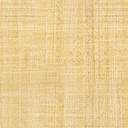 